«УТВЕРЖДАЮ»Проректор по УВР Н.Е. Сердитова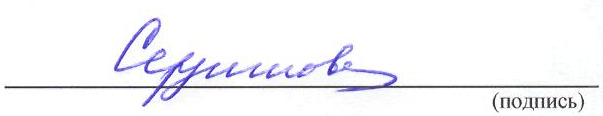 «_18__» __сентября__2020 г.РАСПИСАНИЕ ЗАНЯТИЙ ФИЛОЛОГИЧЕСКОГО ФАКУЛЬТЕТАНА 1 СЕМЕСТР 2020–2021 УЧЕБНОГО ГОДА42.04.04 «ТЕЛЕВИДЕНИЕ», 2 курс, 25М группаПрофиль «Тележурналистика»Руководитель ООП                                       Е.Н. Брызгалова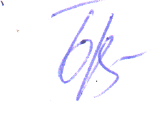 понедельниквторниксредачетвергпятницасуббота8.30-10.05- Фотомастерство и основы фотожурналистики (л)Е.А. Крупко ауд. 26+ Фотомастерство и основы фотожурналистики (пр)руководитель телестудии Е.А. Крупко ауд. 2610.15–11.50День самостоятельной научно-исследовательской работыДень самостоятельной научно-исследовательской работыИностранный язык в профессиональной деятельностид.ф.н., профессор Бушев А.Б.ауд. 40- Деонтология журналистики (л)к.ф.н., доцентИванова И.Е.+ Деонтология журналистики (пр)к.ф.н., доцентИванова И.Е. ауд. 4412.10-13.45День самостоятельной научно-исследовательской работыДень самостоятельной научно-исследовательской работы-  Литературное редактирование журналистского текстак.ф.н., доцентА.М. Бойниковауд. 48+ Имиджелогияк.ф.н., доцентИванова И.Е.- Основы мастерство телеведущеговедущий программы службы радиовещания филиала ВГУП «ВГТРК ГТРК «Тверь», к.ф.н. Е.В. Петренкоауд. 4414.00- 15.35День самостоятельной научно-исследовательской работыДень самостоятельной научно-исследовательской работы-  Литературное редактирование журналистского текстак.ф.н., доцентА.М. Бойниковауд. 48- Основы мастерство телеведущеговедущий программы службы радиовещания филиала ВГУП «ВГТРК ГТРК «Тверь», к.ф.н. Е.В. Петренко+ Стратегии личностно-профессионального развитияк.ф.н., доцентИванова И.Е.ауд. 4415.55–17.30День самостоятельной научно-исследовательской работыУправление проектами в профессиональной деятельностид.ф.н., профессорЕ.Н. БрызгаловадистанционноДень самостоятельной научно-исследовательской работы17.45–19.20День самостоятельной научно-исследовательской работы- Журналистика как социокультурный феномен (л)д.ф.н., профессорЕ.Н. Брызгалова- Журналистика как социокультурный феномен (пр)д.ф.н., профессорЕ.Н. БрызгаловадистанционноДень самостоятельной научно-исследовательской работы